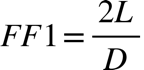 7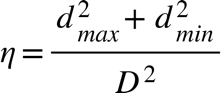 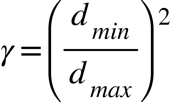 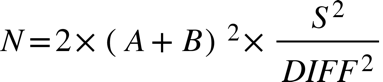 